В честь празднования Дня защитника Отечества во всех группах прошли спортивные праздники. Детский досуг проводился в игровой форме, на котором дошкольники знакомились с различными военными специальностями.	Участвуя в увлекательных играх, спортивных состязаниях, танцах дети узнали много нового о армии. Побывав в гостях в различных воинских подразделениях дети узнали особенности того или иного вида службы, каковы будни и праздники Российских военнослужащих.	Словом, праздничное представление для дошкольников стало имитацией армейской действительности.Такие праздничные досуги помогают формировать у детей нравственные качества: патриотизм, любовь и уважение к Родине, желание оберегать и защищать родной край.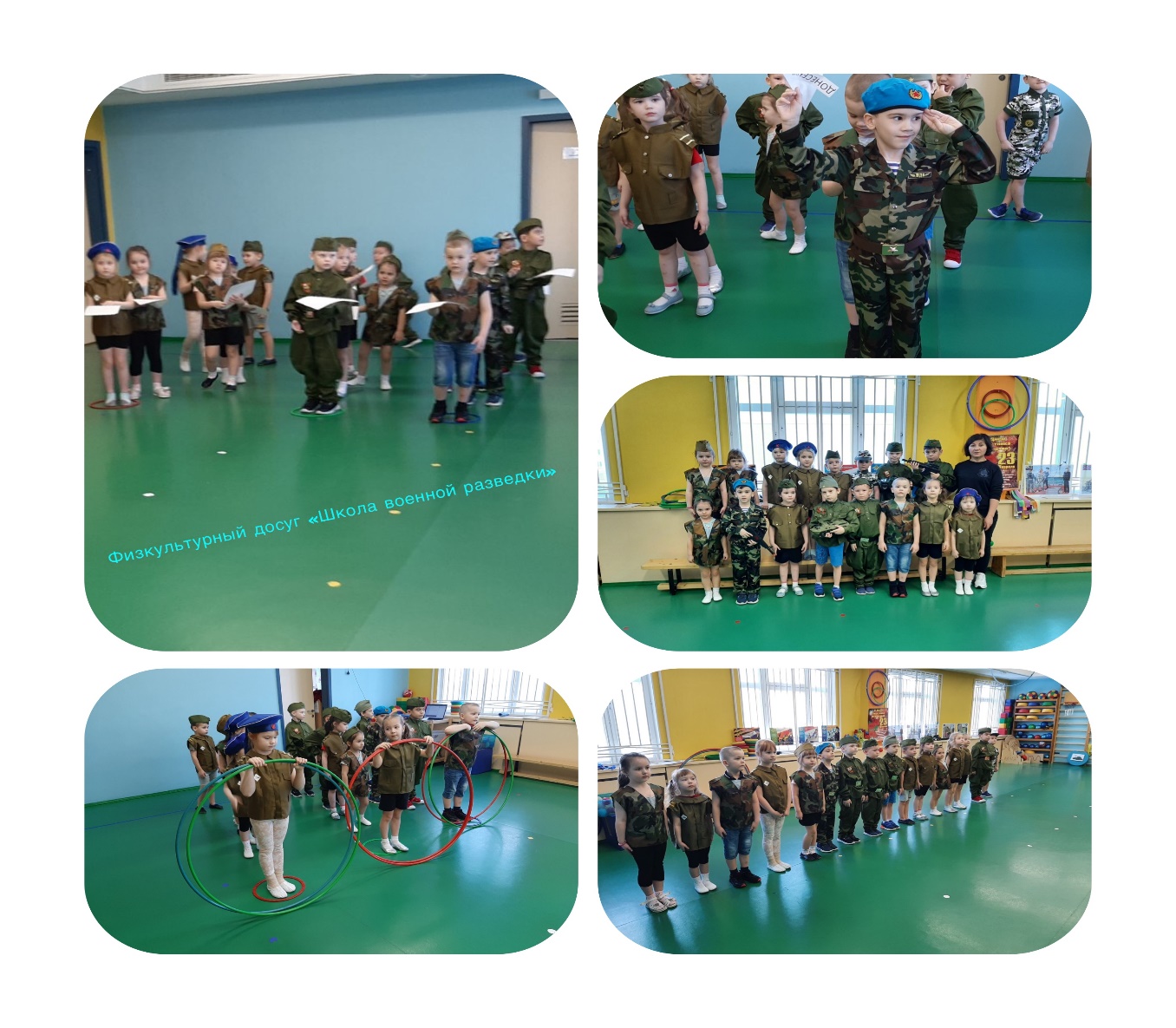 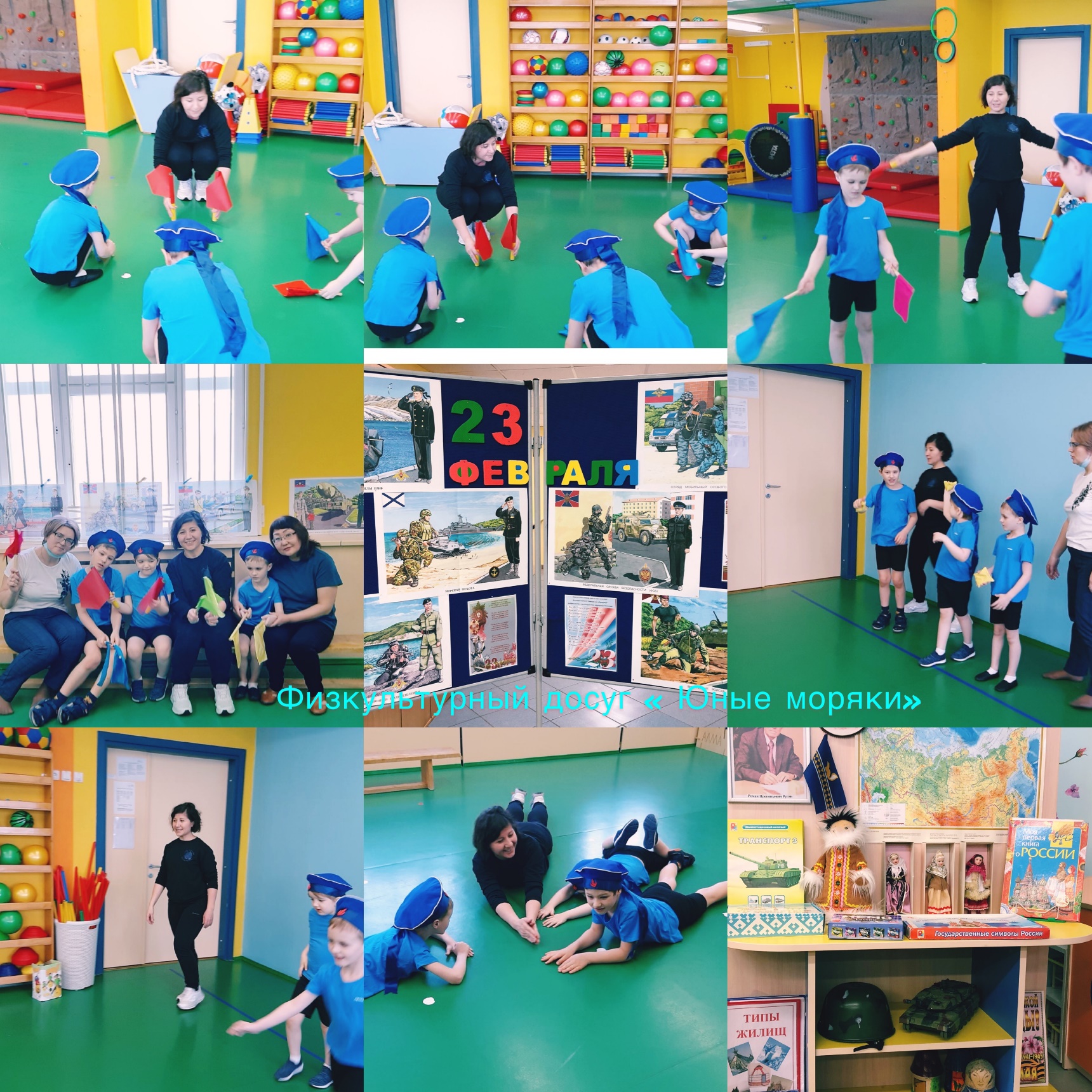 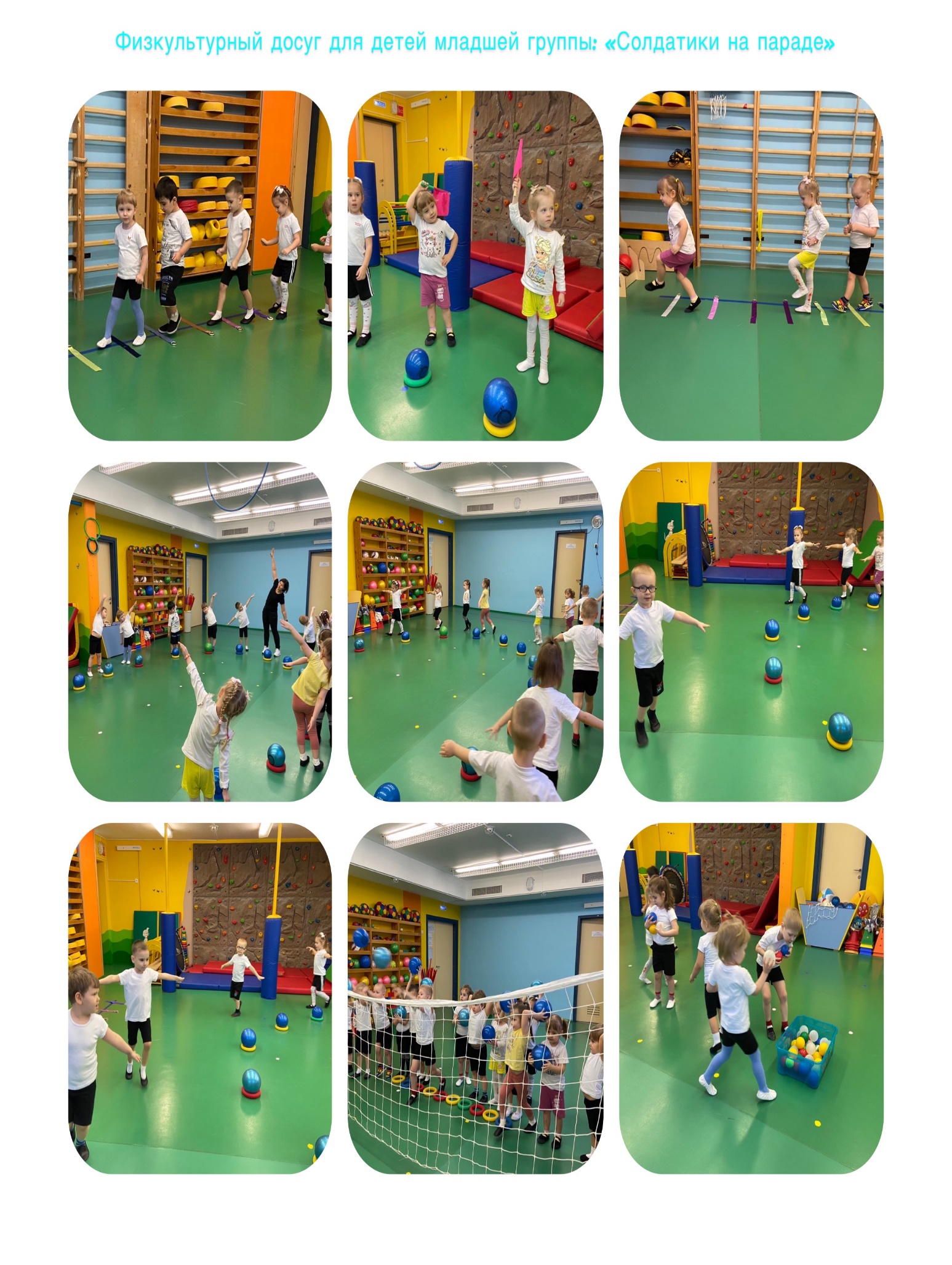 